OMOJOLA Temiloluwa Oluwatomisin17/ENG04/058Electrical/Electronics Engineering 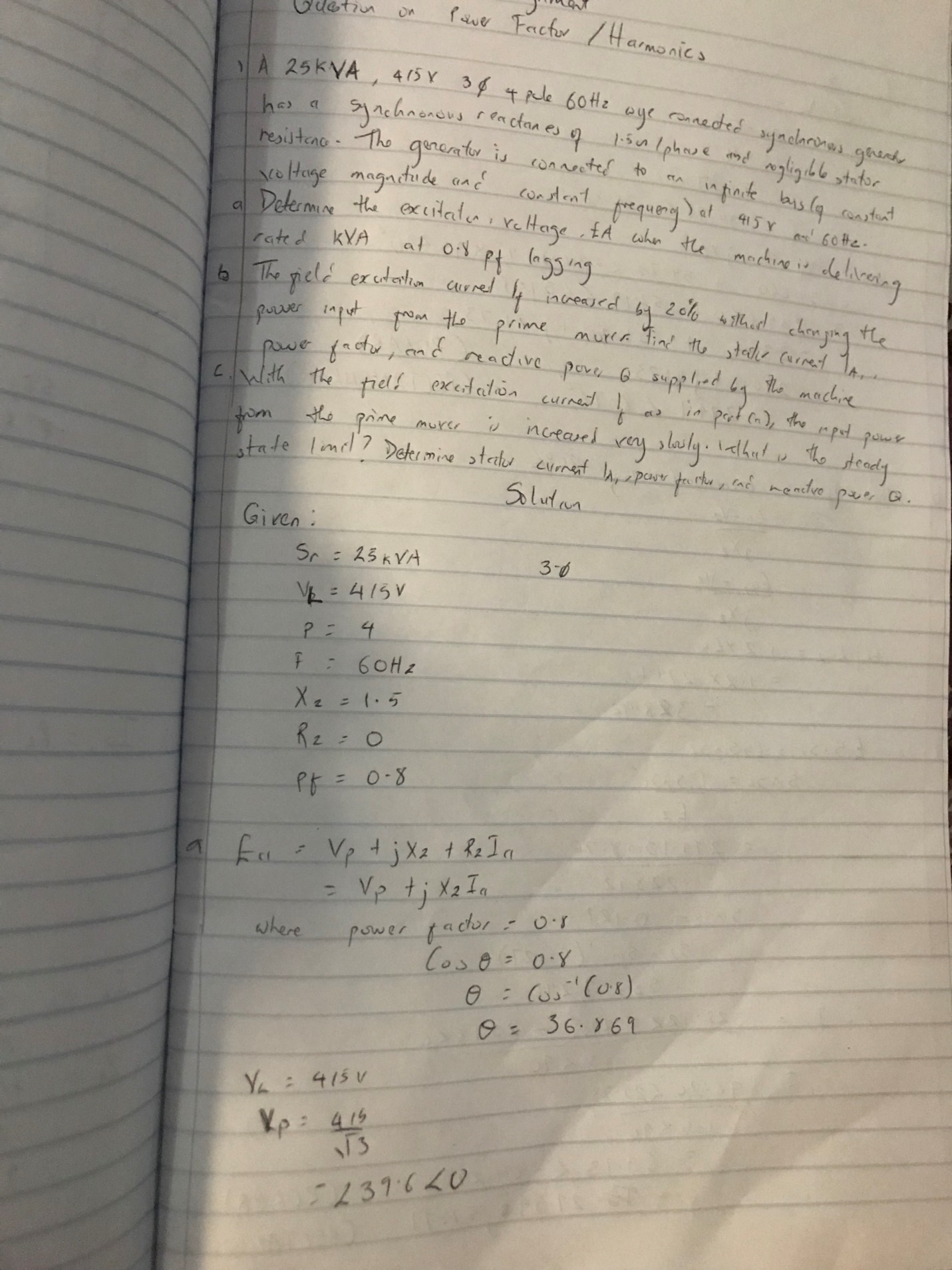 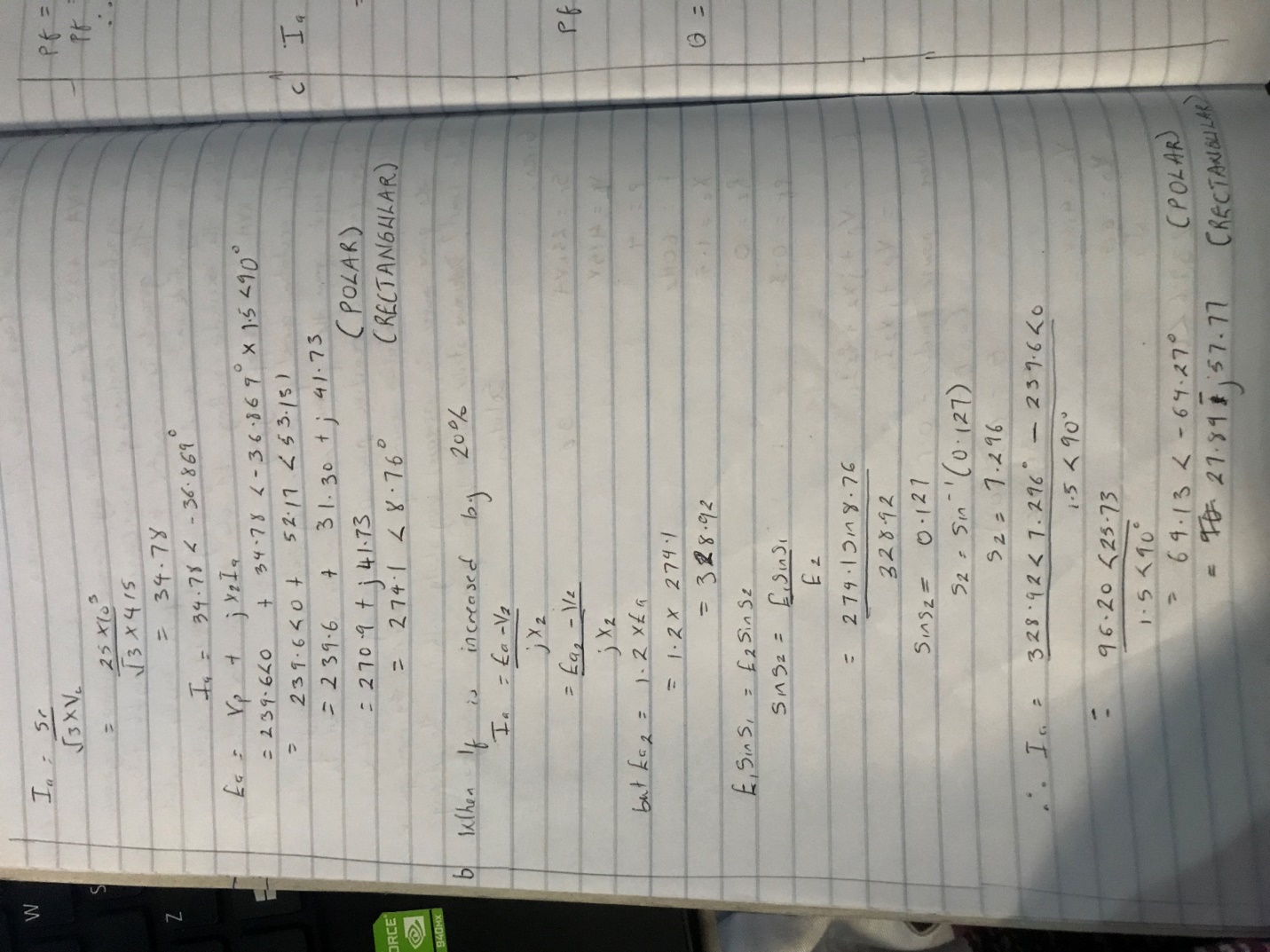 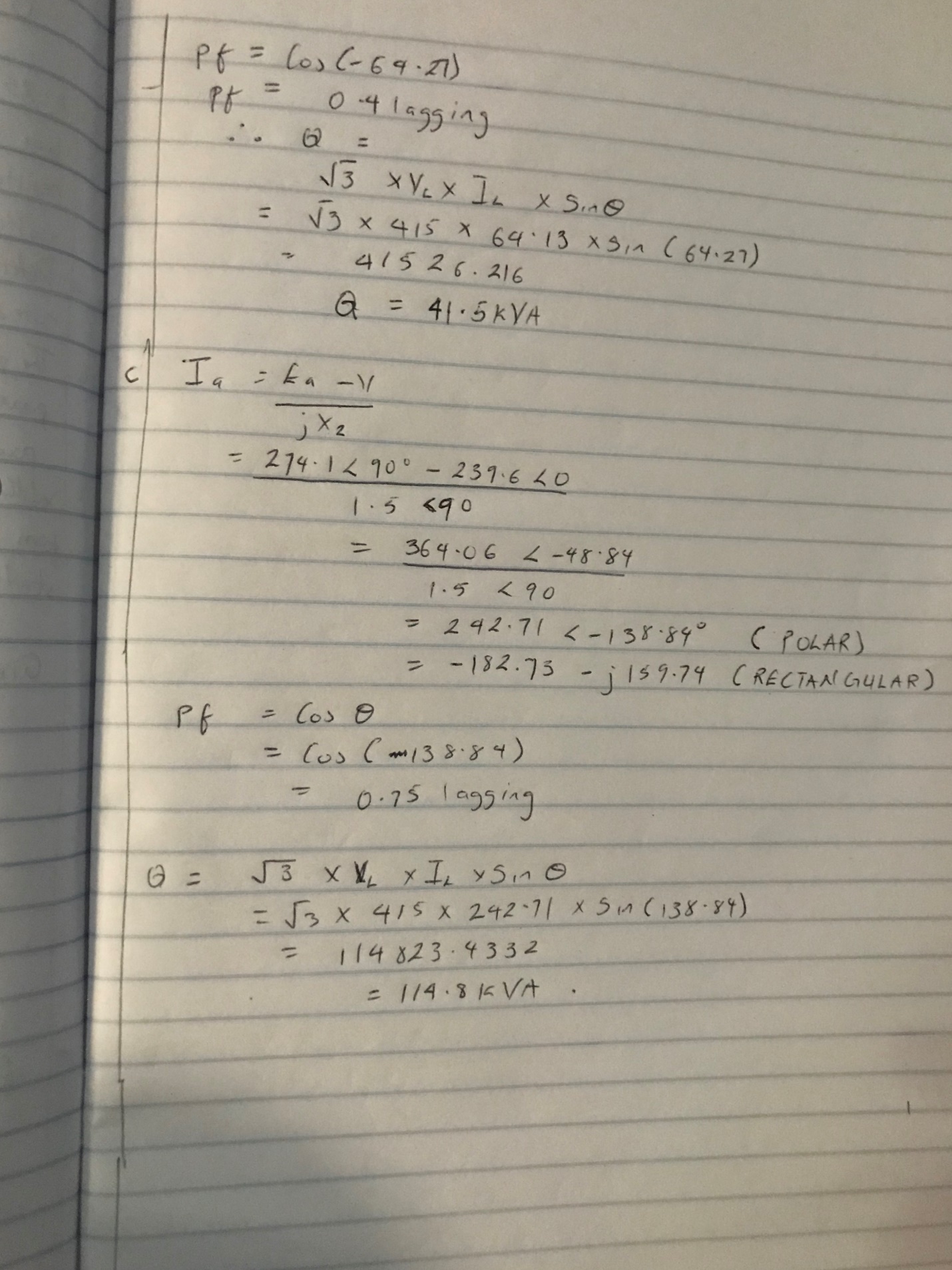 